Відповіді на ТОП-3 питань щодо подання повідомлень про суттєві зміни у майновому стані30 грудня 2020 року - був відновлений обов'язок подавати повідомлення про суттєві зміни у майновому стані. Чи потрібно тепер подавати повідомлення про суттєві зміни у майновому стані? 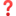 Так, якщо ви є суб’єктом декларування, який займає відповідальне та особливо відповідальне становище. Або ж ви займаєте посаду, пов’язану з високим рівнем корупційних ризиків. Детальніше з переліком таких посад можливо ознайомитись за посиланням: https://bit.ly/3ovDSgp.Якщо суттєві зміни у майновому стані відбулися у період, коли була скасована норма Закону, що передбачала подання повідомлень, чи потрібно подавати повідомлення тепер? Ні, потрібно подавати повідомлення про суттєві зміни у майновому стані лише щодо тих змін, які виникли з 30 грудня 2020 року. Про зміни у майновому стані, які виникли до цієї дати, повідомляти не потрібно. Якщо член моєї родини придбав майно, вартість якого перевищує 50 прожиткових мінімумів, чи потрібно подавати повідомлення про зміни у майновому стані?Ні, інформація про отримання доходу, придбання майна або здійснення видатку членом сім’ї суб’єкта декларування не повідомляється. Нагадуємо, що обов’язок окремих суб’єктів декларування подавати повідомлення про суттєві зміни у майновому стані відновлено після набрання чинності змін до Закону України «Про запобігання корупції» (https://bit.ly/3cnzGwq). 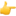 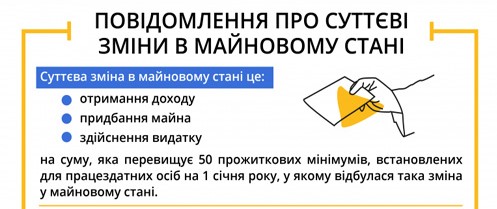 